Rhotax – erfolgreich steuern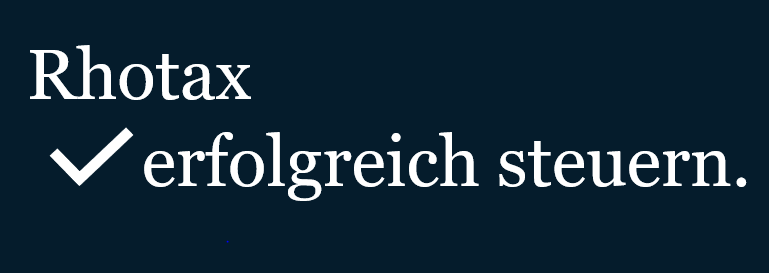 069 8700 45 18001590 6781272kontakt@rhotax.dewww.rhotax.deFür die Beratungsleistung zum Kauf oder Gründung einer Kapitalgesellschaft benötigen wir die folgenden Angaben von Ihnen. Bitte senden Sie die ausgefüllte Checkliste vollständig und unterschrieben per E-Mail an kontakt@rhotax.de zurück. Für Fragen stehen wir Ihnen selbstverständlich jederzeit zur Verfügung, gerne auch im Rahmen einer persönlichen Beratung. Wir bedanken uns schon im Voraus für Ihr Vertrauen und freuen uns auf die weitere Zusammenarbeit.BeiblattWeitere Gesellschafter
Bitte Name, Vorname, Anschrift und Geburtsdatum angebenWeitere Geschäftsführer
Bitte Name, Vorname, Anschrift und Geburtsdatum angebenWelche Firmierung und Anschrift wird die GmbH/UG zukünftig haben?Welche Firmierung und Anschrift wird die GmbH/UG zukünftig haben?Welche Firmierung und Anschrift wird die GmbH/UG zukünftig haben?Welche Firmierung und Anschrift wird die GmbH/UG zukünftig haben?Welche Firmierung und Anschrift wird die GmbH/UG zukünftig haben?Welche Firmierung und Anschrift wird die GmbH/UG zukünftig haben?Welche Firmierung und Anschrift wird die GmbH/UG zukünftig haben?Welche Firmierung und Anschrift wird die GmbH/UG zukünftig haben?Welche Firmierung und Anschrift wird die GmbH/UG zukünftig haben?Rechtsform  GmbH                         UG                sonstige:        GmbH                         UG                sonstige:        GmbH                         UG                sonstige:        GmbH                         UG                sonstige:        GmbH                         UG                sonstige:        GmbH                         UG                sonstige:        GmbH                         UG                sonstige:        GmbH                         UG                sonstige:      Firma:
(Name der Gesellschaft)Sitz: (politische Gemeinde)Geschäftsanschrift: (Straße, Hausnummer, PLZ Ort)Gegenstand des Unternehmens: Stammkapital (in €):
(bei GmbH mind. € 25.000,00)Stammkapital (in €):
(bei GmbH mind. € 25.000,00)davon einzuzahlen: (bei GmbH mind. € 12.500,00; bei UG sofort)Sonstiges / Anmerkungen: Gesellschafter / Anteilseigner                   (bei mehreren Gesellschafter bitte Beiblatt verwenden)                                                         Gesellschafter / Anteilseigner                   (bei mehreren Gesellschafter bitte Beiblatt verwenden)                                                         Gesellschafter / Anteilseigner                   (bei mehreren Gesellschafter bitte Beiblatt verwenden)                                                         Gesellschafter / Anteilseigner                   (bei mehreren Gesellschafter bitte Beiblatt verwenden)                                                         Gesellschafter / Anteilseigner                   (bei mehreren Gesellschafter bitte Beiblatt verwenden)                                                         Gesellschafter / Anteilseigner                   (bei mehreren Gesellschafter bitte Beiblatt verwenden)                                                         Gesellschafter / Anteilseigner                   (bei mehreren Gesellschafter bitte Beiblatt verwenden)                                                         Gesellschafter / Anteilseigner                   (bei mehreren Gesellschafter bitte Beiblatt verwenden)                                                         Gesellschafter / Anteilseigner                   (bei mehreren Gesellschafter bitte Beiblatt verwenden)                                                         Name bzw. Firma* *(bei einer Gesellschaft bitte Daten des handelnden Vertreters eintragen und die Anlage zur Identifizierung nach dem GWG beachten)VornameGgf. GeburtsnameGeburtsdatum bzw. Amtsgericht und HR-Nr.Straße, Hausnummer PLZ, Ort Telefon E-MailStaatsangehörigkeit Familienstand ledig verheiratet  ledig verheiratet  ledig verheiratet  ledig verheiratet  ledig verheiratet  ledig verheiratet  ledig verheiratet  ledig verheiratet Güterstand
(falls verheiratet) ohneEhevertrag verheiratet  ohneEhevertrag verheiratet Angabe des Güterstands
     Angabe des Güterstands
     Datum der Eheschließung
     
Datum der Eheschließung
     
Gewöhnl. Aufenthalt bei Eheschließung
      Gewöhnl. Aufenthalt bei Eheschließung
      Höhe der Beteiligungin EUR                                 in %  
                                             Höhe der Beteiligungin EUR                                 in %  
                                             Höhe der Beteiligungin EUR                                 in %  
                                             Höhe der Beteiligungin EUR                                 in %  
                                             Höhe der Beteiligungin EUR                                 in %  
                                             Höhe der Beteiligungin EUR                                 in %  
                                             Höhe der Beteiligungin EUR                                 in %  
                                             Höhe der Beteiligungin EUR                                 in %  
                                             Höhe der Beteiligungin EUR                                 in %  
                                             Ggf. SacheinlageGgf. SacheinlageGgf. SacheinlageGgf. SacheinlageGgf. SacheinlageGgf. SacheinlageGgf. SacheinlageGgf. SacheinlageGgf. SacheinlageGeschäftsführer/in                                    (bei mehreren Geschäftsführern bitte Beiblatt verwenden)                                                    Geschäftsführer/in                                    (bei mehreren Geschäftsführern bitte Beiblatt verwenden)                                                    Geschäftsführer/in                                    (bei mehreren Geschäftsführern bitte Beiblatt verwenden)                                                    Geschäftsführer/in                                    (bei mehreren Geschäftsführern bitte Beiblatt verwenden)                                                    Geschäftsführer/in                                    (bei mehreren Geschäftsführern bitte Beiblatt verwenden)                                                    Geschäftsführer/in                                    (bei mehreren Geschäftsführern bitte Beiblatt verwenden)                                                    Geschäftsführer/in                                    (bei mehreren Geschäftsführern bitte Beiblatt verwenden)                                                    Geschäftsführer/in                                    (bei mehreren Geschäftsführern bitte Beiblatt verwenden)                                                    Geschäftsführer/in                                    (bei mehreren Geschäftsführern bitte Beiblatt verwenden)                                                    Name Name Name Vornamen Vornamen Vornamen ggf. Geburtsname ggf. Geburtsname ggf. Geburtsname Geburtsdatum Geburtsdatum Geburtsdatum Staatsangehörigkeit Staatsangehörigkeit Staatsangehörigkeit Straße, Hausnummer Straße, Hausnummer Straße, Hausnummer PLZ, Ort PLZ, Ort PLZ, Ort Telefon Telefon Telefon E-MailE-MailE-MailVertretungsbefugnisVertretungsbefugnisVertretungsbefugnis stets einzeln nur gemeinschaftl. mit weiterem Geschäftsführer / Prokuristen stets einzeln nur gemeinschaftl. mit weiterem Geschäftsführer / Prokuristen stets einzeln nur gemeinschaftl. mit weiterem Geschäftsführer / Prokuristen stets einzeln nur gemeinschaftl. mit weiterem Geschäftsführer / Prokuristen stets einzeln nur gemeinschaftl. mit weiterem Geschäftsführer / Prokuristen stets einzeln nur gemeinschaftl. mit weiterem Geschäftsführer / ProkuristenMehrfachvertretung / Verbot des In-sich-Geschäfts (§ 181 BGB)Mehrfachvertretung / Verbot des In-sich-Geschäfts (§ 181 BGB)Mehrfachvertretung / Verbot des In-sich-Geschäfts (§ 181 BGB) keine Befreiung vollständig befreit befreit nur Mehrfachvertretung keine Befreiung vollständig befreit befreit nur Mehrfachvertretung keine Befreiung vollständig befreit befreit nur Mehrfachvertretung keine Befreiung vollständig befreit befreit nur Mehrfachvertretung keine Befreiung vollständig befreit befreit nur Mehrfachvertretung keine Befreiung vollständig befreit befreit nur MehrfachvertretungWelches Notariat soll die Beurkundung vornehmen? (wird von uns ausgefüllt)Welches Notariat soll die Beurkundung vornehmen? (wird von uns ausgefüllt)Welches Notariat soll die Beurkundung vornehmen? (wird von uns ausgefüllt)Welches Notariat soll die Beurkundung vornehmen? (wird von uns ausgefüllt)Welches Notariat soll die Beurkundung vornehmen? (wird von uns ausgefüllt)Welches Notariat soll die Beurkundung vornehmen? (wird von uns ausgefüllt)Welches Notariat soll die Beurkundung vornehmen? (wird von uns ausgefüllt)Welches Notariat soll die Beurkundung vornehmen? (wird von uns ausgefüllt)Welches Notariat soll die Beurkundung vornehmen? (wird von uns ausgefüllt)Name, Vorname: Name, Vorname: Kanzlei:Kanzlei:Straße, Hausnummer:Straße, Hausnummer:PLZ, Ort:PLZ, Ort:Telefon:E-Mail: 	Telefon:E-Mail: 	Beurkundungstermin:      
Beurkundungstermin:      
Beurkundungstermin:      
Beurkundungstermin:      
Beurkundungstermin:      
Beurkundungstermin:      
Beurkundungstermin:      
Beurkundungstermin:      
Beurkundungstermin:      
Datenschutz/rechtliche Hinweise/Pakete/AGBDatenschutz/rechtliche Hinweise/Pakete/AGBDatenschutz/rechtliche Hinweise/Pakete/AGBDatenschutz/rechtliche Hinweise/Pakete/AGBDatenschutz/rechtliche Hinweise/Pakete/AGBDatenschutz/rechtliche Hinweise/Pakete/AGBDatenschutz/rechtliche Hinweise/Pakete/AGBDatenschutz/rechtliche Hinweise/Pakete/AGBDatenschutz/rechtliche Hinweise/Pakete/AGB
Mit der Weitergabe der Daten an das Notariat und das Kreditinstitut, dass das Geschäftskonto der GmbH/UG führt sind wir einverstanden. Die Datenschutzbestimmungen können Sie unter: https://www.rhotax.de/datenschutz nachlesen.  Die rechtlichen Hinweise können Sie unter: https://www.rhotax.de/rechtiche-hinweise nachlesen.
Die Leistungsbeschreibung/Preise: https://www.rhotax.de/paketeDie Allgemeinen Geschäftsbedingungen können Sie unter: https://www.rhotax.de/agb nachlesen.
Mit der Weitergabe der Daten an das Notariat und das Kreditinstitut, dass das Geschäftskonto der GmbH/UG führt sind wir einverstanden. Die Datenschutzbestimmungen können Sie unter: https://www.rhotax.de/datenschutz nachlesen.  Die rechtlichen Hinweise können Sie unter: https://www.rhotax.de/rechtiche-hinweise nachlesen.
Die Leistungsbeschreibung/Preise: https://www.rhotax.de/paketeDie Allgemeinen Geschäftsbedingungen können Sie unter: https://www.rhotax.de/agb nachlesen.
Mit der Weitergabe der Daten an das Notariat und das Kreditinstitut, dass das Geschäftskonto der GmbH/UG führt sind wir einverstanden. Die Datenschutzbestimmungen können Sie unter: https://www.rhotax.de/datenschutz nachlesen.  Die rechtlichen Hinweise können Sie unter: https://www.rhotax.de/rechtiche-hinweise nachlesen.
Die Leistungsbeschreibung/Preise: https://www.rhotax.de/paketeDie Allgemeinen Geschäftsbedingungen können Sie unter: https://www.rhotax.de/agb nachlesen.
Mit der Weitergabe der Daten an das Notariat und das Kreditinstitut, dass das Geschäftskonto der GmbH/UG führt sind wir einverstanden. Die Datenschutzbestimmungen können Sie unter: https://www.rhotax.de/datenschutz nachlesen.  Die rechtlichen Hinweise können Sie unter: https://www.rhotax.de/rechtiche-hinweise nachlesen.
Die Leistungsbeschreibung/Preise: https://www.rhotax.de/paketeDie Allgemeinen Geschäftsbedingungen können Sie unter: https://www.rhotax.de/agb nachlesen.
Mit der Weitergabe der Daten an das Notariat und das Kreditinstitut, dass das Geschäftskonto der GmbH/UG führt sind wir einverstanden. Die Datenschutzbestimmungen können Sie unter: https://www.rhotax.de/datenschutz nachlesen.  Die rechtlichen Hinweise können Sie unter: https://www.rhotax.de/rechtiche-hinweise nachlesen.
Die Leistungsbeschreibung/Preise: https://www.rhotax.de/paketeDie Allgemeinen Geschäftsbedingungen können Sie unter: https://www.rhotax.de/agb nachlesen.
Mit der Weitergabe der Daten an das Notariat und das Kreditinstitut, dass das Geschäftskonto der GmbH/UG führt sind wir einverstanden. Die Datenschutzbestimmungen können Sie unter: https://www.rhotax.de/datenschutz nachlesen.  Die rechtlichen Hinweise können Sie unter: https://www.rhotax.de/rechtiche-hinweise nachlesen.
Die Leistungsbeschreibung/Preise: https://www.rhotax.de/paketeDie Allgemeinen Geschäftsbedingungen können Sie unter: https://www.rhotax.de/agb nachlesen.
Mit der Weitergabe der Daten an das Notariat und das Kreditinstitut, dass das Geschäftskonto der GmbH/UG führt sind wir einverstanden. Die Datenschutzbestimmungen können Sie unter: https://www.rhotax.de/datenschutz nachlesen.  Die rechtlichen Hinweise können Sie unter: https://www.rhotax.de/rechtiche-hinweise nachlesen.
Die Leistungsbeschreibung/Preise: https://www.rhotax.de/paketeDie Allgemeinen Geschäftsbedingungen können Sie unter: https://www.rhotax.de/agb nachlesen.
Mit der Weitergabe der Daten an das Notariat und das Kreditinstitut, dass das Geschäftskonto der GmbH/UG führt sind wir einverstanden. Die Datenschutzbestimmungen können Sie unter: https://www.rhotax.de/datenschutz nachlesen.  Die rechtlichen Hinweise können Sie unter: https://www.rhotax.de/rechtiche-hinweise nachlesen.
Die Leistungsbeschreibung/Preise: https://www.rhotax.de/paketeDie Allgemeinen Geschäftsbedingungen können Sie unter: https://www.rhotax.de/agb nachlesen.
Mit der Weitergabe der Daten an das Notariat und das Kreditinstitut, dass das Geschäftskonto der GmbH/UG führt sind wir einverstanden. Die Datenschutzbestimmungen können Sie unter: https://www.rhotax.de/datenschutz nachlesen.  Die rechtlichen Hinweise können Sie unter: https://www.rhotax.de/rechtiche-hinweise nachlesen.
Die Leistungsbeschreibung/Preise: https://www.rhotax.de/paketeDie Allgemeinen Geschäftsbedingungen können Sie unter: https://www.rhotax.de/agb nachlesen.Erfahrungsgemäß können zu Ihrer Wahl folgende Produkte/Leistungen zusätzlich hilfreich sein.Erfahrungsgemäß können zu Ihrer Wahl folgende Produkte/Leistungen zusätzlich hilfreich sein.Erfahrungsgemäß können zu Ihrer Wahl folgende Produkte/Leistungen zusätzlich hilfreich sein.Erfahrungsgemäß können zu Ihrer Wahl folgende Produkte/Leistungen zusätzlich hilfreich sein.Erfahrungsgemäß können zu Ihrer Wahl folgende Produkte/Leistungen zusätzlich hilfreich sein.Erfahrungsgemäß können zu Ihrer Wahl folgende Produkte/Leistungen zusätzlich hilfreich sein.Erfahrungsgemäß können zu Ihrer Wahl folgende Produkte/Leistungen zusätzlich hilfreich sein.Erfahrungsgemäß können zu Ihrer Wahl folgende Produkte/Leistungen zusätzlich hilfreich sein.Erfahrungsgemäß können zu Ihrer Wahl folgende Produkte/Leistungen zusätzlich hilfreich sein.Angebote für Gründer (unverbindlich)Angebote für Gründer (unverbindlich)Angebote für Gründer (unverbindlich)Angebote für Gründer (unverbindlich)Angebote für Gründer (unverbindlich)Angebote für Gründer (unverbindlich)Angebote für Gründer (unverbindlich)Angebote für Gründer (unverbindlich)Angebote für Gründer (unverbindlich)OptionenOptionenOptionenOptionenAngebot / Information einholenAngebot / Information einholenSie sparen bis zuSie sparen bis zuNeue Aufträge für Gründer (nur auf Anfrage)Strategische Neukundengewinnung & Vertriebsprozesse. Wir bieten Ihnen hochwertige Entscheiderkontakte. Terminvereinbarung, Direktvertrieb oder Eventeinladungen.Neue Aufträge für Gründer (nur auf Anfrage)Strategische Neukundengewinnung & Vertriebsprozesse. Wir bieten Ihnen hochwertige Entscheiderkontakte. Terminvereinbarung, Direktvertrieb oder Eventeinladungen.Neue Aufträge für Gründer (nur auf Anfrage)Strategische Neukundengewinnung & Vertriebsprozesse. Wir bieten Ihnen hochwertige Entscheiderkontakte. Terminvereinbarung, Direktvertrieb oder Eventeinladungen.Neue Aufträge für Gründer (nur auf Anfrage)Strategische Neukundengewinnung & Vertriebsprozesse. Wir bieten Ihnen hochwertige Entscheiderkontakte. Terminvereinbarung, Direktvertrieb oder Eventeinladungen.  Angebot einholen  Angebot einholenSie sparen 4.000 €Sie sparen 4.000 €Laufende Buchhaltung*79 € pro Monat für bis zu 40 Buchungen für die ersten drei Monate.Laufende Buchhaltung*79 € pro Monat für bis zu 40 Buchungen für die ersten drei Monate.Laufende Buchhaltung*79 € pro Monat für bis zu 40 Buchungen für die ersten drei Monate.Laufende Buchhaltung*79 € pro Monat für bis zu 40 Buchungen für die ersten drei Monate.  Angebot einholen  Angebot einholenSie sparen 800 €Sie sparen 800 €Eigene Webseite vonProfis/Programmierer/
Webdesigner (nur auf Anfrage)Eigene Webseite vonProfis/Programmierer/
Webdesigner (nur auf Anfrage)Eigene Webseite vonProfis/Programmierer/
Webdesigner (nur auf Anfrage)Eigene Webseite vonProfis/Programmierer/
Webdesigner (nur auf Anfrage)  Angebot einholen  Angebot einholenSie sparen 1.000 €Sie sparen 1.000 €Business Geschäftskonto bei der PENTA Bank(Konto eröffnen: Link); Geschäftskontenvergleich (Link)Business Geschäftskonto bei der PENTA Bank(Konto eröffnen: Link); Geschäftskontenvergleich (Link)Business Geschäftskonto bei der PENTA Bank(Konto eröffnen: Link); Geschäftskontenvergleich (Link)Business Geschäftskonto bei der PENTA Bank(Konto eröffnen: Link); Geschäftskontenvergleich (Link)  jetzt buchen für 0 €  jetzt buchen für 0 €Sie sparen 150 €Sie sparen 150 €RechnungsprogrammSchreiben Sie Ihre Rechnungen innerhalb 1 Minute, sicher, schnell und Revisionssicher.RechnungsprogrammSchreiben Sie Ihre Rechnungen innerhalb 1 Minute, sicher, schnell und Revisionssicher.RechnungsprogrammSchreiben Sie Ihre Rechnungen innerhalb 1 Minute, sicher, schnell und Revisionssicher.RechnungsprogrammSchreiben Sie Ihre Rechnungen innerhalb 1 Minute, sicher, schnell und Revisionssicher.  jetzt buchen für 0 €  jetzt buchen für 0 €Sie sparen 450 €Sie sparen 450 €Finanzierung / KfW vonProfis (nur auf Anfrage)Finanzierungen für Gründer bis zu 500.000 € Finanzierung / KfW vonProfis (nur auf Anfrage)Finanzierungen für Gründer bis zu 500.000 € Finanzierung / KfW vonProfis (nur auf Anfrage)Finanzierungen für Gründer bis zu 500.000 € Finanzierung / KfW vonProfis (nur auf Anfrage)Finanzierungen für Gründer bis zu 500.000 €   Angebot einholen  Angebot einholenSie sparen 4.000 €Sie sparen 4.000 €Express Service (kostenlos)2-3 Woche früher gegenüber dem klassischen WegExpress Service (kostenlos)2-3 Woche früher gegenüber dem klassischen WegExpress Service (kostenlos)2-3 Woche früher gegenüber dem klassischen WegExpress Service (kostenlos)2-3 Woche früher gegenüber dem klassischen Weg  jetzt buchen für 0 €  jetzt buchen für 0 €Sie sparen 150 €Sie sparen 150 €Identitäts- undÄhnlichkeitsrecherche im Register des Deutschen Patent- und Markenamt (DPMA), Vorabanfrage IHK (kostenlos)Identitäts- undÄhnlichkeitsrecherche im Register des Deutschen Patent- und Markenamt (DPMA), Vorabanfrage IHK (kostenlos)Identitäts- undÄhnlichkeitsrecherche im Register des Deutschen Patent- und Markenamt (DPMA), Vorabanfrage IHK (kostenlos)Identitäts- undÄhnlichkeitsrecherche im Register des Deutschen Patent- und Markenamt (DPMA), Vorabanfrage IHK (kostenlos)  jetzt buchen für 0 €  jetzt buchen für 0 €Sie sparen 200 €Sie sparen 200 €Geschäftsadresse89 € / MonatGeschäftsadresse89 € / MonatGeschäftsadresse89 € / MonatGeschäftsadresse89 € / Monat  Angebot einholen  Angebot einholenSie sparen 100 €Sie sparen 100 €#FreeLawyer(nur auf Anfrage)#FreeLawyer(nur auf Anfrage)#FreeLawyer(nur auf Anfrage)#FreeLawyer(nur auf Anfrage)  Angebot einholen  Angebot einholenSie sparen 250 €Sie sparen 250 €Markenanmeldung (nur auf Anfrage)DE-Basic: Markenanmeldung, Klassifizierung, Prüfung Eintragungsfähigkeit.Markenanmeldung (nur auf Anfrage)DE-Basic: Markenanmeldung, Klassifizierung, Prüfung Eintragungsfähigkeit.Markenanmeldung (nur auf Anfrage)DE-Basic: Markenanmeldung, Klassifizierung, Prüfung Eintragungsfähigkeit.Markenanmeldung (nur auf Anfrage)DE-Basic: Markenanmeldung, Klassifizierung, Prüfung Eintragungsfähigkeit.  Angebot einholen  Angebot einholenSie sparen 400 €Sie sparen 400 €Forderungsmanagement (nur auf Anfrage)Forderungsmanagement (nur auf Anfrage)Forderungsmanagement (nur auf Anfrage)Forderungsmanagement (nur auf Anfrage)  Angebot einholen  Angebot einholenSie sparen 120 €Sie sparen 120 €Versicherungen für Selbstständige, Firmen &Privatpersonen (nur auf Anfrage)Unser Versicherungspaket mit Rechtsschutz, Haftpflicht-, Hausratversicherung und optional auch Wohngebäude-Schutz.Versicherungen für Selbstständige, Firmen &Privatpersonen (nur auf Anfrage)Unser Versicherungspaket mit Rechtsschutz, Haftpflicht-, Hausratversicherung und optional auch Wohngebäude-Schutz.Versicherungen für Selbstständige, Firmen &Privatpersonen (nur auf Anfrage)Unser Versicherungspaket mit Rechtsschutz, Haftpflicht-, Hausratversicherung und optional auch Wohngebäude-Schutz.Versicherungen für Selbstständige, Firmen &Privatpersonen (nur auf Anfrage)Unser Versicherungspaket mit Rechtsschutz, Haftpflicht-, Hausratversicherung und optional auch Wohngebäude-Schutz.  Angebot einholen  Angebot einholenSie sparen 300 €Sie sparen 300 €